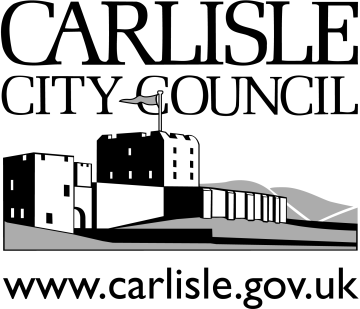 Risk Management PolicyINTRODUCTIONThe purpose of the policy is:to define Risk and Risk Managementto define roles and responsibilities within the authority for Risk Managementto describe how the authority will analyse riskto articulate the authority’s tolerance to riskto put in place ‘good practice’ to manage riskThis policy enables stakeholders to scrutinise the authority’s approach to risk and provides officers with unambiguous guidance on how to analyse risk and what levels of risk are acceptable.The Policy has been refreshed in line with ISO 31000:2009 Risk Management Principles and Guidelines.DEFINITION OF RISK AND RISK MANAGEMENTISO 31000 defines risk as the “effect of uncertainty on objectives” where uncertainty can be either positive or negative.  Risk management describes all of the activities required to understand and manage the risks, thereby increasing the likelihood of achieving the Council’s objectives.Carlisle City Council recognises Risk Management to be an essential part of the organisation’s corporate governance arrangements.  Risk Management not only ensures that the authority minimises exposure to avoidable risk but also ensures that it maximises opportunities by taking risks in a controlled manner.If the Council does not take risks then nothing will change.  Thus a managed approach to risk is critical for effective change management.Risk management is part of strong public leadership and a high standard of governance, making a public statement of how the Council manages risk demonstrates openness, integrity and accountability. COMMENTS ON THIS POLICYIf you would like to comment on or complain about this policy, please contact:Corporate Project and Risk Management Officer, Carlisle City Council, Civic Centre, Carlisle CA3 8QG.POLICY DETAILS3.1	Responsibilities3.1.1	The Chief Executive has overall responsibility for risk management arrangements in the Council.3.1.2	A member of the Executive will be designated the Risk Champion. This member will sit on the Corporate Risk Management Group and will ensure that the Executive acts in accordance with the Risk Management Policy.3.1.3	The Senior Management Team is responsible for the design, implementation and review of risk management arrangements.  The Corporate Risk Management Group (CRMG) (chaired by the Deputy Chief Executive) carries out this work and reports to Senior Management Team.The Resources Directorate has specific responsibility for providing CRMG with insurance claims experience ensuring that the annual Audit Plan adequately addresses risk issues, andproviding CRMG with relevant information regarding grievance and disciplinary matters.Members of the Senior Management Team have responsibility for ensuring the overall management of risks to their respective work programmes.3.1.6	All managers have responsibility for managing the risks in their area of control, unless they cannot be managed for one or more of the following reasons:the identified risk relates to more than one manager’s area of responsibilityactions to manage the identified risk require additional resourcesactions to manage the identified risk require approval elsewhere (e.g. by Members or a corporate group)In these cases, the manager is responsible for reporting their findings to the Corporate Risk Management Group via their Director.The Governance Directorate has specific responsibility for providing CRMG with relevant information on legal, Human Rights, and litigation matters.  A Health and Safety function provides advice to managers.The Corporate Project and Risk Management Officer co-ordinates and monitors the Council’s risk management arrangements, promoting best practice and acting as system administrator for the Council’s risk management software. CRMG is responsible for delivering and reviewing the Risk Management Strategy, maintaining and improving risk management processes and the corporate risk register, and for reporting to the Senior Management Team as appropriate.3.2	Standards3.2.1	All decisions affecting the achievement of Council’s objectives must consider risk. 3.2.2	The Council and each service area must at least quarterly consider the risks to achieving objectives.In considering risks, the following will be assessed:What are the risks, both threats and opportunities to achieving our objectives?Do we understand the risk, what is the underlying cause?What is the potential impact of the risk, including financial?What is the likelihood of this happening?Is this risk associated with an opportunity for improvement – if so what is its impact and likelihood?Can this risk be controlled?How might this risk be controlled?Is the control strategy feasible and cost effective?Should this matter be reported to CRMG?The impact and likelihood of risks, and appropriate control strategies, will be assessed using the criteria at Appendix 1.Policies and procedures relating to health and safety and personal safety will be applied.Every identified risk to Council objectives that is high or critical and reasonably probable or probable, according to the criteria at Appendix 1 will have a named owner.  They have responsibility to develop a control strategy for that risk and for its reporting to CRMG.CRMG will maintain a Corporate Risk Register. This will identify risks, owners, impact, likelihood and control strategy. The control strategy should recognise any opportunities for improvement that may have arisen from managing the risk – including the sharing of appropriate learning. These opportunities will be clearly identified on the Corporate Risk Register.3.3.0	ISO 31000 Risk Management Standard3.3.1	The Council will manage risk in line with ISO 31000 principles and guidelines.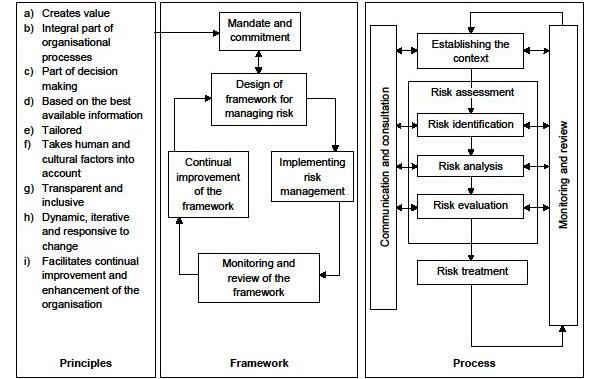 3.3.2    Opportunity riskISO31000 places an emphasis on risk as potential for events that constitute opportunities for benefit (upside) or threats to success (downside).  Traditionally risk management has focussed on threats.  The principles within ISO31000 can be applied to all risks including opportunity risk and this provides a structured approach to the management of opportunity.  The Council will consider risks from both a positive and negative perspective, thereby giving a more balanced view of all risks.3.4	Risk Acceptance3.4.1 	All risks with a probable or reasonably probable likelihood and a critical or high impact on Council objectives will not, in principle, be tolerated (but see below).  A control strategy must be developed, and they must be reported to CRMG. 3.4.2	When risks are accepted which match the criteria at 3.3.1, this will be recorded in the risk register, and will be reported to CRMG along with the rationale.  CRMG will report to SMT quarterly and to ROSP and Audit Committee on a six monthly basis.  The position will be reviewed annually.Appendix 1 – Risk Assessment Threat Impact AssessmentOpportunity Impact Assessment ie. favourable impact on achievement of objectivesLikelihood AssessmentProbable – likely to occur in the short term (for opportunity risk – relied upon with reasonable certainty based on current management processes)Reasonably probable – probably will occur at some point (for opportunity risk – achievable with careful management)Remote – may occur in time (for opportunity risk – likelihood low based on current management processes)Extremely remote – unlikely to occur (for opportunity risk – unlikely with current management processes)Risk Scoring: Potential Mitigating ActionsRISK MANAGEMENT STRATEGY (March 2015)IntroductionThis strategy should be read in conjunction with the Council’s Risk Management Policy.  The Risk Management Policy describes the Council’s approach to risk, this strategy describes how that policy will be put into practice and performance measured and evaluated.This strategy is owned by the Corporate Risk Management Group (CRMG) and will be reviewed at least annually by that group.  Senior Management Team and Resources Overview and Scrutiny Panel will be consulted about any proposed changes following a review of the strategy.CRMG will monitor delivery of the Strategy.  The group will produce three-monthly reports for consideration by Senior Management Team and six monthly reports to Resources Overview and Scrutiny Panel.Definitions of risk and the importance of Risk Management are described in the Risk Management Policy.Aim of the StrategyTo establish sustainable and efficient risk management arrangements to effectively identify, assess and control the major risks to the Council’s objectives.Objectives of the StrategyEnsure appropriate risk taking is encouraged, particularly to respond to opportunities arising.Anticipate and respond to changing social, environmental and legislative needs, pressures or constraints, as well as changes in the internal environment.Manage risk in accordance with best practice including integration with performance and financial management including partnership arrangements.Irove performance and efficiency and in particular minimise injury, damage and losses and make effective use of resources.Protect the Council’s assets, reputation and operational capacity.Maintain existing control over harm and loss risks.Establish arrangements that ensure that the Council’s leaders (managers and members) know what major risks the Council faces and what is being done to address them.Embed risk management into the Council’s culture and management processes.Ensure that all managers in the organisation understand their responsibilities for risk management, and how to meet them.Critical Success Factors:We need to develop arrangements that:Consider risk in all the Council’s key planning processesRaise awareness of the need for risk management by all those connected with the Council’s delivery of servicesEnsure risk management is explicitly considered in all decision making by, incorporating links to all key decision points e.g. committee reports, delegated decisions, project management, shared arrangements and partnership agreementsProvide a clear picture of the major risks the Council faces in the delivery of it’s key strategies and plans, establishing the nature, likelihood and potential impact of each major risksEstablish a shared and unambiguous understanding of what risks will be toleratedDevelop an awareness of our ability to control the risks we have identifiedClarify, establish and maintain clear roles, responsibilities and reporting lines within the Council for risk managementEnable and empower managers to manage those risks in their area of responsibility within a consistent framework that includes regular risk monitoring and a review of the effectiveness of internal controlEnsure arrangements are non-bureaucratic, cost efficient and sustainableUnderstand and proactively manage external risks to the objectives of the organisationProvide opportunities for shared risk learning on risk management across the Council and with key partnersThe Strategy - What We Are Going To DoReview the Corporate Risk Register.  The Corporate Risk Register is reviewed on an ongoing basis in the light of new and emerging risks to the organisation.The Corporate Risk Register must reflect the Corporate Plan.  The most important risks to the Council are those which may affect the delivery of corporate objectives.CRMG will co-ordinate the update of the Corporate Risk Register.  Senior Management Team will quality assure the document by ensuring that all relevant risks are identified, evaluated and have a plan for their management.Service Managers are responsible for ensuring that relevant risks are addressed in their Service Plans and in the day to day operations of their services.  This will ensure that the actions necessary for reducing corporate risks are resourced and planned for in an integrated way.  Operational Risk Registers will be reviewed every 3 months and CRMG notified of new or escalating risks that are within the red zone on risk heat map.The Corporate Risk Register will be reviewed at each meeting of the Corporate Risk Management Group.  Significant changes to the Corporate Risk Register (either in the form of new risks or the status of existing risks) will be reported to members via the annual report to Resources Overview and Scrutiny Panel described elsewhere in this strategy.Produce Regular Performance Reports for Resources Overview and Scrutiny Panel and Audit Committee.  The performance of the Council in relation to risk management will be reviewed and reported to Resources Overview and Scrutiny Panel.The performance report will contain information on the following:New corporate risksChanges in status to existing corporate risksSignificant actions (and outcomes) taken to address riskCosts or savings as a direct result of risk management.The chair of CRMG (Deputy Chief Executive) will present the report.  The format and content of the report will be developed to meet the needs of the committee on an ongoing basis.The Role of Elected Members in Risk Management.  The relevant Portfolio Holder is the Member Champion for risk management and is a member of CRMG.The corporate risk register will be made available for inspection by any elected member who wishes to do so.The principle interface with elected members for the purpose of monitoring risk management will be the Resources Overview and Scrutiny Panel.  The Panel’s involvement will be as follows:The Panel will receive the annual risk management reports described elsewhere.  This will apprise members of the Council’s performance in relation to risk management and provide an opportunity for challenge and discussion.The Panel may review the corporate risk register at its request.The Panel may identify new risks for evaluation and management by CRMG.All overview and scrutiny panels have a role to scrutinise project risk registers where appropriate (i.e. for projects that fall within that particular panel’s area of interest)Put in place clear procedures for managing and identifying risk.  Responsibilities for risk management are identified in the Risk Management Policy.  The procedures for identifying and managing risk will be issued as guidance to officers.  In outline this will be as follows:Operational, strategic and project risks can be identified in a number of ways.  A good method is to hold a workshop where stakeholders can identify and discuss risks and agree upon those that need to be analysed.The analysis of risk will be carried out in accordance with the Risk Management Policy.  The impact and likelihood will be determined.The appropriate officers according to the type of risk will carry out risk analysis.  For example a project team for a project risk or CRMG for a crosscutting corporate risk.The circumstances under which a risk should be ‘escalated’ to CRMG are described in the Risk Management Policy.The outcome of risk analysis will determine whether the risk can be tolerated by the Council and what kind of remedial action should be taken if necessary.  The appropriate control strategies are described in the Risk Management Policy.The appropriate actions for control of risk must be integrated into service plans and project plans.METADATAAudienceCarlisle City Council CreatorPolicy and CommsDate IssuedMarch 2015DescriptionCarlisle City Council Risk Management Policy and StrategyFormatMS Word 2007LanguageEnglishPublisherCarlisle City Councilwww.carlisle.gov.ukStatusVersion 4.0Subject. CategoryGuidance DocumentTitleRisk Management PolicyContact OfficerSarah Mason x7053Potential ImpactCritical 4High  3Marginal  2Negligible  1Failure to meet a Council objectiveFailure to deliver on a priority aimFailure to deliver on a priority objectiveFailure to deliver on a publicly stated performanceFailure to achieve an internally agreed objectiveCost, including legal and insurance costsCouncil revenue or capital budget impact of 5%Council revenue or capital budget impact of 1-5%Council revenue or capital budget impact of less then 1%Council revenue or capital budget impact of less than £30kDeath, injury, or illness of staff or a member of the publicDeath or serious injury of a service user, member of staff, or member of the public due to Council actions or inactionInjury of a service user, member of staff, or member of the public due to Council actions or inactionDeath or serious injury of a service user, member of staff, or member of the public despite appropriate Council actionsInjury of a service user, member of staff, or member of the public despite appropriate Council actionsDisruption to service provisionInability to provide business critical servicesReduced ability to provide business critical services in more then one locationReduced ability to provide business critical services in one locationSlight reduction in business critical services in one locationDamage to public confidence in the CouncilWidespread and permanent reduction in public confidenceLimited but permanent reduction in public confidenceVery limited and temporary reduction in public confidence.Reduced user satisfaction with servicesWidespread and permanent reduction in user satisfactionLimited but permanent reduction in user satisfactionTemporary reduction in user satisfactionVery limited and temporary reduction in user satisfactionDamage to the Council’s reputationNational adverse media coverage Damage to reputation with the governmentCountywide adverse media coverageCompulsory redundanciesLocalised adverse media coverageIsolated adverse media coverageFailure to comply with legislationConscious failure to comply with legislationUnconscious failure to comply with legislationFailure to deliver government policyFailure to deliver on stated government priorityFailure to deliver on multiple other government policiesFailure to deliver on one government policyDamage to assetsDestruction of building (s)Inability to maintain information infrastructureDamage in excess of £100kMinor reductions in information infrastructureDamage in excess of £30kDamage less than £30kDamage to the environmentPermanent and significant environmental damagePermanent environmental damageTemporary environmental damage4 Highly Significant3 Significant2 Moderate1 LowFinancial impactCouncil revenue or capital budget impact of 5%Council revenue or capital budget impact of 1-5%Council revenue or capital budget impact of less then 1%Council revenue or capital budget impact of less than £30kImpact on achievement of objectivesDelivery of a priority aimDelivery of a priority objectiveDelivery of a publicly stated performanceDelivery of an internally agreed objectiveImpact on peopleWidespread benefit to residents of Carlisle Benefit to more than one wardBenefit to one wardIsolated benefitProbable 4481216Reasonably probable 336912Remote 22468Extremely Remote 11234Negligible Impact 1Marginal Impact 2High Impact 3Critical Impact 4 ThreatsAvoidQuick, decisive action, fundamental change eg revise strategy, revisit objectives or stop the activityRiskActionStrategiesQuick, decisive action, fundamental change eg revise strategy, new or revised objectives to make the opportunity happenExploitOpportunities ThreatsTransferInsure against the risk or transfer to a third party eg a contractor or partner who is better able to manage the riskRiskActionStrategiesSeek a third party best able to manage the opportunity ShareOpportunities ThreatsReducePlan actions that target the cause of the risk and/or reduce the potential impactRiskActionStrategiesPlan actions that increase the probability and/or consequence of the opportunity to maximise the benefitEnhanceOpportunities ThreatsAcceptWhere costs of action outweigh potential benefits or nothing further can be done to reduce the level of the threat.  RiskActionStrategiesWhere costs of action outweigh potential benefits.  IgnoreOpportunities